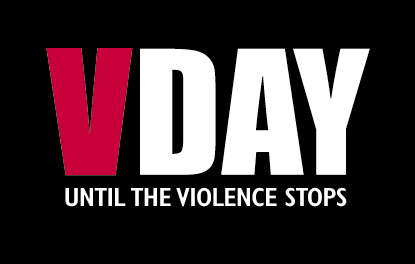 January 2014Sun.Mon.Tue.Wed.Thu.Fri.Sat.12345678 91011Hanna 5pmLaura 6pmNadja 6:30pmBanu 7:15pmMurphey 112Azul 5pmGriselda 6pmMartha 6:30pmViridiana 7:30pmCecilia 8pmMurphey 112TODO EL ELENCO12-3pmUnion 320912131415161718Dalia 11 amHanna 7:00pmBanu 8:15-9pmLaura 9-9:30pmCDA 104 @ 7:30-10:30pmGriselda 6:30pmMartha 7pmSASB 1114Nadja 6 :30pmCecilia 7pmAzul 8pmMurphey 112 6-9pm19202122232425Día festivoMartin Luther KingNadja 6:30pmBanu 7pmAzul 7:45-8:30pmUnion 3509Regresa Graciela TODO EL ELENCO12-3pmSASB 1114262728293031Dalia 11amMartha 7:30pmGraciela 8pmHanna 8:45pmGriselda 9:30pm Laura 10-10:30pmCDA 104Ana 7pmCecilia 7:30pmViridiana 8:15-8:45pmUnion 3509TODO EL ELENCO 7-9pmMurphey 112Graciela quizás 